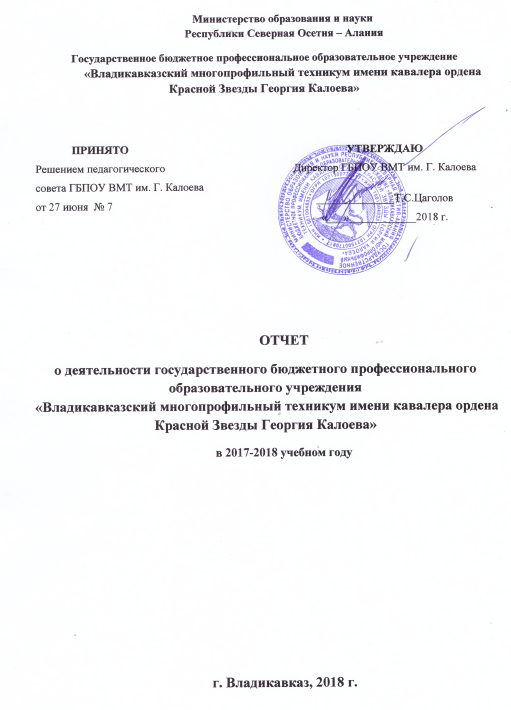 Общая информация о техникумеКонтингент и образовательные программыОбщий контингент обучающихся на 01.07.2017 г. – 269 человек. .Подготовка  обучающихся ведется по 9 профессиям и 3 специальностям укрупненных групп «Техника и технологии строительства», «Информатика и вычислительная техника», «Машиностроение»,   «Технологии легкой промышленности», «Сервис и туризм», «Техника и технологии наземного транспорта».Перечень профессий и специальностей:Кадровый составСостав  педагогических работников сформирован  в соответствии с требованиями  к кадровым условиям реализации образовательных программ, указанным в федеральных образовательных стандартах по профессиям и специальностям и с учетом требований профессионального стандарта педагогических работников.Квалификация педагогических работников ГБПОУ ВМТ отвечает квалификационным требованиям, указанным в разделе «Квалификационные характеристики должностей работников образования» Единого квалификационного справочника должностей руководителей, специалистов и служащих, и в профессиональном стандарте «Педагог профессионального обучения, профессионального образования и дополнительного профессионального образования".Педагогические работники, привлекаемыми к реализации образовательных программ, повышают квалификацию, в том числе в форме стажировки в организациях, направление деятельности которых соответствует области профессиональной деятельности, предусмотренной ФГОС, не реже 1 раза в 3 года с учетом расширения спектра профессиональных компетенций.Кроме того, согласно требованиям ФГОС к реализации программ привлечены не менее 25 процентов педагогических работников, обеспечивающих освоение обучающимися профессиональных модулей(в приведенных к целочисленным значениям ставок), имеющих опыт деятельности не менее 3 лет в организациях, направление деятельности которых соответствует области профессиональной деятельности. Опыт деятельности педагогических работников подтвержден записями в трудовой книжке и иными документами, подтверждающими работу в указанных организациях.Укомплектованность штатов педагогическими работниками составляет 100%, из них:Преподаватели –    20 человекМастера п/о – 38 человекИз них высшую категорию имеет – 34 чел.первую категорию-15  чел.Соответствуют занимаемой должности – 9 чел. 1.3. Методическая тема техникумаТема: «Формирование личности конкурентоспособного специалиста на основе компетентностного подхода в обучении и воспитании».Цель:Повышение эффективности и качества подготовки специалистов за счет обновления содержания и организации обучения.Задачи:1.Расширение границ профессионального обучения педагогов  и обучающихся.2.  Развитие системы социального партнерства по актуализации образовательных программ с работодателями. 3.  Интеграция методики World Skills в образовательный процесс.4. Методическое сопровождение внедрения ФГОС по 50 наиболее востребованным и перспективным профессиям и специальностям.4.  Методическое сопровождение получения среднего  профессионального образования лицами с ОВЗУчебно-производственная работа            В ГБПОУ «ВМТ» работает 37 мастеров производственного обучения. Удостоены звания «Заслуженный мастер профтехобразования РФ» - 1 чел.; «Почетный работник в сфере образования» - 1 чел.; «Почетный работник образования РФ» -3 чел.; «Заслуженный работник образования РСО-А» -1 чел; «Мастер золотые руки» -2чел; «Мастер умелец» -1чел»; «Ветеран труда» -5чел. Высшее образование имеют 15человек; Преподаватель. Мастер производственного обучения-11 чел. 5 человек обучается в ААТТ по специальности «Мастер производственного обучения». Мастера производственного обучения Сальникова М.В, Тищенко Н.И, Третьякова Н.Я, Дзугкоева Н.В, Мурашко В.Е, Цогоев А.В. являются сертифицированными экспертами WorldskillsRussia. 6 человек имеют сертификат эксперта на демонстрационный экзамен           В техникуме создана современная учебно-производственная база, удовлетворяющая всем потребностям для качественной подготовки рабочих кадров по всем обучаемым специальностям.      На постоянной основе функционируют следующие учебные мастерские, расположенные непосредственно на территории техникума:  учебный полигон для строителей (маляр, штукатур)           -2штучебная мастерская для сварщиков                                          -1шт                                                       учебная мастерская для парикмахеров                                      -2шт                                                         компьютерный класс, подключенный к локальной сети         -2шт                          учебная мастерская для автомехаников                                     -2шт                                                        слесарная мастерская                                                                  -1шт                                                                                     тренажерный класс для водителей, машинистов крана           -2шт  и машинистов дорожной и строительной техники.автодром                                                                                       -1шт                                                                                                        полигон для дорожной и строительной техники                      -1шт                                            мастерская для столяров                                                            -1шт                                                                                  учебная мастерская для электромонтажников                          1шт полигон для дорожной и строительной техники                       -1штучебная мастерская для столяров                   -1шт2. 1. Учебно-материальная обеспеченность программ.2.2. Социальное партнерство.	Производственную практику учащиеся техникума проходят на предприятиях и организациях республики на основании заключенных договоров. На все виды практик разработаны рабочие программы, которые утверждены зам. директора по УПР профильными методическими комиссиями и согласованы с работодателями. Программы УП и ПП соответствуют виду профессиональной деятельности и содержанию соответствующего модуля специальностей и профессий, реализуемых в техникуме. Учебная и производственная практика проводится в соответствии с ФГОС СПО по соответствующим нормативным документам, регламентирующими порядок прохождения практики обучающимися(приказ МО РФ от 18 апреля 2013 г №291 «Об утверждении Положения о практике обучающихся, осваивающих основные образовательные программы среднего профессионального образования»), Положением о практике (Локальный акт техникума), календарным учебным графиком и рабочими программами. В 2017 году разработана программа по учебной и производственной практикам для новой профессии 08.01.26 «Мастер по ремонту и обслуживанию инженерных систем ЖКХ». Условием выбора баз для прохождения практики является профильность организации. В связи с этим заключены договора со следующими предприятиями: ООО «ИР-КОНТРАКТ»,ОАО, «Автоколонна 1210», ООО «10 Акров», ООО «Алания», ООО «ИРД», производственно- строительный кооператив «Алмаз», ООО «ВИРА», ООО «Кавэлектромонтаж-В», ООО «Элит-Авто», ООО «ЕЗ», ИП «Бояркина», ЗАО «Рокос», ООО «ЖИРАФ», ООО «ВСТОА», ООО «Звезда». В этих организациях каждые три года проходят стажировку мастера производственного обучения по профилям.Качество обучения и результаты ГИА.Анализ государственной итоговой аттестации в ГБПОУ «ВМТ»на базе ООО (2018г.)Анализ государственной итоговой аттестации в ГБПОУ «ВМТ» на базе СОО (2018г.)Трудоустройство.Выпуск и трудоустройство выпускников ГБПОУ «Владикавказский многопрофильный техникумНа базе основного общего образования.Выпуск – 102 чел;  из них:трудоустроено- ; 38 чел   продолжили учебу в других ОУ -  36 чел;   призваны в ряды  ВС  РФ –  26 челне трудоустроено - 2 чел  (по различным причинам)На базе среднего образованияВыпуск – 45 чел;  из них:трудоустроено- 19чел  продолжили учебу в других ОУ -  18 чел;призваны в ряды  ВС  РФ – 8 чел Профессиональная подготовка /переподготовка/ специалистов по разным профессиям из числа взрослого населения.          Техникум осуществляет профессиональную  (краткосрочную) переподготовку и подготовку взрослого населения по разным профессиям, в частности по профессиям: «Сварщик»-  44 человека, «Плотник» - 3 человека,  «Сантехник»-4 чел., «Стропальщик» - 2 чел., «Тракторист» – 57 чел., «Электромонтажник» - 1 чел.,  «Машинист крана автомобильного» - 6 чел, «Машинист экскаватора» - 20 чел. и «Машинист автогрейдера» - 10 чел ., «Водитель погрузчика»- 3 чел., «Водитель квадроцикла» - 8 чел., "Бульдозерист"- 6 чел., "Маляр"-1чел.Всего, за период с 01.01.2017 по 01.07.2018, в техникуме прошли  профессиональную подготовку и переподготовку с получением новых специальностей  165человек.2.5.1.  Автошкола ГБПОУ «ВМТ»Автошкола является структурным подразделением ГБПОУ «Владикавказский многопрофильный техникум» и осуществляет свою деятельность  в соответствии с  Федеральным законом от 29.12.2012 г. № 273-ФЗ «Об образовании в Российской Федерации»,   Правилами сдачи квалификационных экзаменов и выдачи водительских удостоверений, утвержденными постановлением Правительства Российской Федерации от 15 декабря 1999 г. № 1396,  Уставом ГБПОУ «Владикавказский многопрофильный техникум», Правилами внутреннего распорядка   ГБПОУ «Владикавказский многопрофильный техникум».Автошкола  ВМТ осуществляет образовательную деятельность по программам  подготовки и переподготовки  водителей автотранспортных средств категорий(подкатегорий): B, C, D1, BE, CE, D1E, Tm, составленным в соответствии с примерными программами,  утвержденными Министерством образования и науки РФ и согласованными с Министерством транспорта РФ и департаментом обеспечения безопасности дорожного движения Министерства внутренних дел Российской Федерации.Автошкола строит свою работу в тесной связи с другими структурными подразделениями ГБПОУ «ВМТ».По просьбе Администрации города Владикавказа  получено разрешение и утверждена «Программа подготовки водителей трамвая»  для нужд городского  трамвайного парка.Прием производится в соответствии с утвержденными Правилами приема граждан в Автошколу  ГБПОУ «ВМТ».Для проведения теоретических занятий оборудован класс согласно установленным требованиям Программы подготовки водителей. Занятия проводятся согласно утвержденному расписанию, для контроля успеваемости и посещаемости занятий ведется журнал.Для обучения вождению автодром и отработки практических  навыков вождения оборудован автоматизированный автодром. Занятия  по вождению проводятся  на транспортных средствах оборудованных дополнительно специальными средствами и по графику, составленному с учетом пожелания обучающихся.Проведение обучения практическому вождению производится на следующих транспортных средствах:-а/м  Форд Фокус – 4 единицы;-а/м  ВАЗ 21043   – 1 единица;-а/м  КАМАЗ-тягач   – 1 единица;-а/м  КАМАЗ-самосвал   – 1 единица;- полуприцеп-тяжеловоз– 1 единица;- прицеп бортовой – 1 единица;- м/автобус Форд –М – 1 единица.Руководство Автошколой осуществляется непосредственно директором  ГБПОУ «ВМТ», исполнительное руководство осуществляет начальник отдела подготовки водителей. В состав Автошколы входят начальник отдела, инструкторы по вождению, преподаватели, мастера производственного обучения. Весь состав Автошколы проходит курсы по повышению квалификации и профессиональную подготовку.Весь автотранспорт проходит техосмотр, и заключаются договора ОСАГО, в соответствии с  действующим законодательством осуществляется плановый и текущий ремонт транспортных средств.Учебный автодром оборудован средствами наблюдения в круглосуточном режиме.За  2017-18 учебный год в Автошколе прошли подготовку и переподготовку 167 учащихся.  В настоящее время проводим обучение 30 человек.2.6. Открытые уроки по учебной и производственной практикеУчебно-методическая работаОрганизация учебного процесса и контрольОбщеобразовательная подготовка в ГБПОУ «Владикавказский многопрофильный техникум» ведется в соответствии с Законом РФ «Об образовании в Российской Федерации»и «Рекомендациями по организации получения среднего общего образования в пределах освоения образовательных программ среднего профессионального образования на базе основного общего образования с учетом требований федеральных государственных образовательных стандартов и получаемой профессии или специальности.Изучение общеобразовательных дисциплин осуществляется рассредоточено одновременно с освоением основной профессиональной  образовательной программы. Объем часов теоретического обучения (2052ч- ППКРС и 1476ч. - ППССЗ) распределяется на изучение базовых учебных дисциплин общеобразовательного цикла, профильных учебных дисциплин и дополнительных: «Осетинский язык», «Осетинская литература».Для реализации требований ФГОС среднего  общего образования в пределах основных профессиональных образовательных программ СПО были использованы новые примерные программы, разработанные ФИРО, учебных общеобразовательных дисциплин для профессий и специальностей СПО.Изучение общепрофессионального и профессионального циклов ведется в соответствии с ФГОС по профессиям и специальностям СПО, а также в соответствии с письмом  Министерства образования и науки Российской Федерации от 24 апреля 2015 г. n 06-456 «Об изменениях в федеральные государственные образовательные стандарты среднего профессионального образования»Вариативная часть   распределена на увеличение объема времени, отведенного на общепрофессиональные дисциплины и модули для углубления и расширения содержания обязательной части.Формы и порядок проведения Государственной (итоговой) аттестации определяются Положением об итоговой аттестации техникума (локальный акт).Государственная (итоговая) аттестация включает защиту выпускной квалификационной работы (выпускная практическая квалификационная работа и письменная экзаменационная работа). Тематика  выпускной квалификационной работы должна соответствовать содержанию одного или нескольких профессиональных  модулей.  Фонды оценочных средств для ГИА разрабатываются и утверждаются при согласовании  работодателей.Перспективно - тематическое планирование по специальным и общеобразовательным предметам разрабатывается в соответствии с учебными планами.  Со стороны руководства  ведется контроль за реализацией в полном объеме учебных программ в соответствии с учебными планами и графиком учебного процесса.	Рабочие программы по специальным предметам разрабатываются на основе федеральных государственных образовательных  стандартов , рассматриваются на методической секции и согласовываются с работодателями. Текущий контроль проводился в пределах учебного времени, отведенного на освоение соответствующих учебных дисциплин, как традиционными, так и инновационными методами, включая компьютерные технологии. Журналы теоретического обучения систематически проверялись на правильность, своевременность заполнения, объективность оценки.  Контролировалось выполнение норм контрольных и самостоятельных работ, правильность распределения часов по темам, запись формулировок тем программ, повторение ранее изученного материала, содержание и объем домашних заданий, их выполнение обучающимися. Обращалось  внимание  на систему проверки знаний обучающихся, текущую успеваемость, качество знаний по изученным темам, разделам, дисциплинам в целом, объективность выставления итоговых оценок. Анализ классных журналов показал: обязательный минимум содержания образования выдерживается; практическая часть образовательных компонентов выполняется согласно календарно-тематическому планированию. По итогам проверок подготовлены справки, приказы, проведены ИМС. 	Анализ качества обученияЭкзамены по общеобразовательным дисциплинам проводились по русскому языку, математике – в письменной форме, по физике -  в устной форме. По предметам, выносимым на экзамен, были подготовлены билеты, которые разрабатываются преподавателями соответствующих дисциплин, рассматриваются на заседаниях методических комиссий, утверждаются директором и  доводятся до сведения обучающихся. Анализ содержания экзаменационных билетов показал, что они соответствуют установленным требованиям и позволяют оценить качество подготовки обучающихся как достаточное. Конкретный перечень экзаменов и работ, входящих в состав итоговой аттестации выпускников в рамках профессиональной образовательной программы, порядок, форма и сроки проведения экзаменационных работ устанавливаются исходя из учебного плана по профессии и соответствующих рекомендаций Министерства образования.Определение уровня подготовки выпускников школ, поступивших в техникум, осуществлялось  в несколько этапов: входной контроль знаний, промежуточный контроль, итоговый контроль. Входной контроль проводился в форме срезовых контрольных работ по заданиям, составленным преподавателями и согласованными с заместителем директора по учебной работе. Анализ результатов входного контроля определил выбор методики обучения и  дополнительные занятия для неуспевающих обучающихся. Результаты выполнения входного, промежуточного и итогового контроля обсуждались на заседаниях методических комиссий, педсоветах. Анализ успеваемости  и качества знаний на I курсе (2017-2018 уч.год)Входной контрольПромежуточный контрольИтоговый контрольМатериально-техническое и методическое обеспечение учебного процесса в соответствии с ФГОСТеоретические занятия проводятся в соответствии с требованиями ФГОС в учебных кабинетах по общеобразовательным дисциплинам и  спецдисциплинам. Учебные кабинеты  «Химии», «Истории»,  «Литературы»,  «Информатики», «ОБЖ» оснащены новыми интерактивными досками и мультимедийными проекторами. Другие кабинеты -  компьютерной техникой. Все кабинеты оснащены комплексно-методической документацией, учебной литературой, методическими пособиями для обучающихся и преподавателя, медиаматериалами. Составлены паспорта кабинетов. Соблюдается санитарно-гигиенический режим и ведется четкий контроль выполнения правил противопожарной безопасности и техники безопасности.  В каждом кабинете ведется активная работа:по накоплению контрольно-измерительных материалов (портфолио, тесты, средства программного контроля, разноуровневые проверочные задания, контрольные работы, материалы срезов знаний обучающихся), по созданию фонда оценочных средств (оценочные средства для текущего, промежуточного и итогового контроля по ООД, ОПД, МДК)по разработке технологических (инструкционных) карт по выполнению лабораторных работ, практических занятий.Преподавание  в техникуме ведется по учебникам, значащимся в федеральном Перечне учебных изданий, рекомендованных (допущенных) к использованию в образовательном процессе в образовательных учреждениях. Организация методической работыПреподаватели, мастера производственного обучения, методисты, заместители директора по учебной, учебно-производственной работе работают над созданием оптимального учебно-методического обеспечения образовательного процесса. Работа организована по направлениям:Организационная и аналитическая деятельностьОбновление содержания обучения и приведение его в соответствие с изменениями федеральных государственных образовательных стандартоввзаимодействие с организациями-работодателями по вопросам проектирования ОПОП, а также их дальнейшей реализацииОбобщение и распространение педагогического опытаПовышение профессиональных компетенций педагогических работников и мастеров п/оРабота с молодыми преподавателямиАдминистративный контрольЦентром методической работы в техникуме является методический кабинет. В методическом кабинете сосредоточена вся учебно - планирующая, нормативно-правовая документация, обеспечивающая продуктивность осуществления образовательной и профессиональной деятельности, аналитическая документация, электронная база педагогического опыта. С целью повышения качества образования методическим кабинетом была проанализирована деятельность техникума, возможности и направления развития в Программе стратегического  развития техникума на период до 2020 года. Содержание методической работы направлено на реализацию цели и задач  с учетом реализации единой методической темы техникума «Формирование личности конкурентоспособного специалиста на основе компетентностного подхода в обучении и воспитании».Одной из форм методической работы в техникуме является методическое объединение педагогов.  В техникуме оно реализуется через работу методических комиссий:Методическая комиссия по профессии «Мастер строительных отделочных работ», Председатель:  Дзугкоева Н.В.Методическая комиссия по профессии «Сварщик»Председатель:  Хестанова Ф.С.Методическая комиссия по профессиям «Машинист дорожных и строительных машин» и «Автомеханик»Председатель: Опарина Н.В. Методическая комиссия по профессии «Парикмахер»Председатель: Тищенко Н.И.Методическая комиссия классных руководителей, допобразования и библиотеки Председатель :Мукагова И.С.Методическая комиссия дисциплин общественно-гуманитарного циклаПредседатель:  Дзугаева А.П.8.   Методическая комиссия  дисциплин естественнонаучного цикла и информационных технологийПредседатель: Дзагоева Ф.Б.,Методическая комиссия  физической, военной и санитарной подготовкиПредседатель: Лолаева Л.К.В отчетный период шла корректировка программ учебных дисциплин и профессиональных модулей, тематик дипломных работ, материалов для итогового и текущего контроля знаний. Особое внимание было уделено созданию методических указаний для проведения практических работ и созданию недостающих комплектов оценочных средств по профессиональным модулям. В связи с внедрением новых федеральных государственных образовательных стандартов среднего профессионального образования в соответствии со списком 50 наиболее востребованных на рынке труда, новых и перспективных профессий, требующих среднего профессионального образования (ФГОС СПО по ТОП -50), в техникуме разработана система по переходу на новые ФГОС, включая:Актуализацию нормативно-правовой базы внедрения ФГОС по профессиям и специальностям СПО по ТОП-50.Разработку структуры и содержания программ на различных этапах внедрения ФГОС по ТОП-50Развитие условий образовательной среды для обеспечения новых, наиболее востребованных и перспективных профессий и специальностей                                                                                                                                                                                                                                                                                                                                                                                                                                                                                                                                                                                                                                                                                                                                                                                                                        Разработку план-карты по внедрению процедур демонстрационного экзамена в структуру государственной итоговой аттестации по выбранной программе для профессии (специальности) ТОП-50Обновление содержания обучения.	В соответствии с Программой по внедрению новых ФГОС СПО по ТОП-50 во Владикавказском многопрофильном техникуме  2017-18 учебном году проведены следующие мероприятия:- Сформированы рабочие группы по внедрению ФГОС СПО по ТОП 50  в состав которых помимо работников техникума входят представители организаций-работодателей по соответствующим укрупненным группам.- На основе примерных основных образовательных программ и федеральных  государственных образовательных стандартов разработаны  профессиональные основные образовательные программы  по профессиям Мастер по ремонту и обслуживанию инженерных систем жилищно-коммунального хозяйства, Мастер по ремонту и обслуживанию автомобилей, Мастер отделочных строительных и декоративных работ и по специальности Технология парикмахерского искусства.Все программы соответствуют требованиям ФГОС и прошли  лицензирование в 2017 и в 2018 г. профессии в соответствии с дорожной картой внедрения ТОП-50 в ВМТ. - В 2017-2018 учебном году  произведен набор согласно КЦП и организован образовательный процесс по профессии Мастер по ремонту и обслуживанию ЖКХ, где  обучается 20 человек и по специальности Технология парикмахерского искусства – 23 человека.- На 2018-2019 учебный год запланирована реализация ФГОС по профессиям Мастер по ремонту и обслуживанию автомобилей и Мастер отделочных строительных и декоративных работ.- Партнером в формировании библиотечного фонда образовательных программ стал издательский центр «Академия», что позволило обеспечить учебный процесс актуальной учебно-методической литературой, рекомендуемой министерством образования и науки РФ.- Проводится разработка и внесение изменений в действующие локальные нормативные акты. Это касается и Положения об образовательном процессе в техникуме, и Положения о промежуточной и итоговой аттестации обучающихся, о проведении практики, должностных инструкций педагогических работников и других локальных актов, так как изменения в нормативной базе по внедрению ТОП- 50  продолжаются на федеральном уровне.- Особое внимание уделяется кадровому составу. Для этого проведен анализ на соответствие  требованиям ФГОС и профстандартам педагога в профессиональном образовании, разработана и реализуется Программа повышения квалификации  педработников ВМТ, организуется участие руководящих и педагогических работников в семинарах, вебинарах по вопросам внедрения ФГОС ТОП 50.- Материально – техническая база по внедряемым специальностям и профессиям обновлена и продолжает усиливаться во многом благодаря нашим партнерам – работодателям: Министерство строительства и архитектуры, РСО-Алания,ООО «Жираф», ИП И.Д.Бояркина, ООО«EЗ»,  ООО «Алания» помогли с оснащением учебных мастерских и лабораторий. - В соответствии с Программой внедрения ТОП-50 в техникуме мы собираемся продолжить работу с работодателями по материально-техническому оснащению программ и по их содержательной актуализации.	В связи с требованиями новых ФГОС и утверждения изменений в порядок ГИА СПО. (Приказ МОН №1138 от 17.11.2017) ведется серьезная работа по обеспечению учебно – методической документацией внедрения в качестве ГИА демонстрационного экзамена, опираясь на последние методические рекомендации союза ВорлдСкиллс и рекомендации разработчиков ФГОС (Центра развития профессионального образования московского политехнического университета).Большая работа проведена по разработке КОС, КИМ, методических указаний для проведения лабораторных и практических работ, самостоятельных работ учащихся. Надо отметить, что данная работа должна проводится и далее с целью усовершенствования разработанных материалов, корректировки их в соответствии с вновь разрабатываемыми учебными планам.Разработаны рабочие программы учебных и производственных практик.  Разработаны материалы для промежуточной аттестации, экзаменов, темы письменных экзаменационных работ, материалы ГИА для выпускных групп. С учетом уточнений ФИРО рекомендаций по организации получения среднего общего образования в пределах освоения образовательных программ среднего профессионального образования на базе основного общего образования с учетом требований федеральных государственных образовательных стандартов и получаемой профессии или специальности среднего профессионального образования( письмо Минобрнауки России от 17 марта 2015 г. № 06-259), с учетом методических рекомендаций по внедрению дисциплины Астрономия,  проведено обновление общеобразовательного цикла.В рамках методического сопровождения   внедрения федеральных государственных образовательных стандартов по наиболее востребованным, новым и перспективным профессиям, специальностям из списка ТОП-50. проведены мероприятия в соответствии с дорожной картой внедрения ФГОС по ТОП-50 в Республике Северная Осетия – Алания.Для методистов образовательных учреждений в техникуме был проведен семинар. С обзором актуальных вопросов проектирования образовательных программ выступила методист ВМТ, а также тьютор проекта внедрения ФГОС по ТОП-50 в республике, Опарина Н.В. Она ознакомила коллег с актуализированной нормативной базой, методами проектирования образовательных программ. Участники семинара обсудили проблемы методических подходов к планированию образовательного процесса, разработкой учебно-методической документации и другие важные для перехода на новые ФГОС вопросы. Конструктивный разговор выявил необходимость более тесного сотрудничества  работников учреждений СПО в условиях недостатка методических разъяснений от федеральных структур, ответственных за внедрение новых стандартов, а также принятия на местном уровне методических рекомендаций, учитывающих особенности реализации программ в республике. В работе семинара приняли участие работники кафедры СПО СОРИПКРО ТемираевА.Т.(руководитель секции методистов) и Ходжаева И.Г., а также заместители директоров по УР учреждений СПО Иванова Т.В. (ВТЭТ), Саракаева А.К. (ПУ № 5), Тибилова Г.М. (ПУ № 8), Цамалаидзе И.В. (ПЛ № 4).Работа по повышению педагогического мастерства педагоговОдной из эффективных форм повышения педагогического мастерства  преподавателей являются предметные недели и открытые мероприятия. В 2017 учебном году методическими комиссиями были запланированы и проведены  предметные недели, в том числе:Неделя по профессии «Автомеханик».Предметная неделя осетинского языка.Неделя по профессии «Мастер отделочных строительных работ».Предметная неделя по информатике.Неделя немецкого языка.Неделя по профессии «Парикмахер».Предметная неделя по профессии «Сварщик».Неделя истории.Проведены все запланированные открытые уроки: «Простое оштукатуривание»(Дзугкоева Н.В.),  «Оригинальные способы укладки»(ЧибироваА.Е.), «Штукатурные слои и способы их нанесения»(Берианидзе Н.В.), «Строение кожи и ее функция» (Лолаева Л.К), «Обучение навыкам парной игры» (Мамиев А.А.),  «Современные технологии укладки волос» (Третьякова Н.Я.), «Наука ковала победу»  (Кусова И.Г.), «Перпендикулярность прямых и плоскостей» (Туаева С.С.), «Система питания«двигателя»» их нанесения»(Бигаева А.Б.), «Двигатель внутреннего сгорания» (Гутиев К.Н.) .Филатова И.А. провела открытое занятие по учебной практике на тему «Ввод текстовой и графической информации с различных носителей».В связи с введением в образовательные программы индивидуального проекта методистами был проведен ряд семинаров и консультаций на тему «Организация исследовательской деятельности обучающихся», преподаватели прошли  тестирование по данной теме на образовательном сайте «Совушка».Каждый педагог работал над выбранной им темой самообразования в  соответствии с составленным перспективным планом по самообразованию.Преподаватели принимали  участие в работе педсоветов, семинаров, делились опытом с коллегами как внутри техникума, так и на республиканском уровне.Контроль за учебно-методической работойКонтроль за учебно-методической проводился в полном объеме по плану и включал в себя посещение и анализ уроков теоретического и производственного обучения, производственной практики, внеучебных мероприятий; анализ выполнения учебных планов и программ; непосредственную  проверку качества знаний, умений и навыков учащихся путем устного опроса, проведения фронтальных контрольных и проверочных работ; периодическую проверку тетрадей, конспектов, контрольных работ, проверка содержания и объема домашних заданий учащихся; анализ планирующей и учетной документации, отчетов инженерно-педагогических работников техникума.Всего работниками администрации посещено 167 уроков преподавателей и мастеров п/о. Анализ уроков преподавателей показал хороший уровень преподавания учебных дисциплин.  Внеучебная  деятельность по предметам: участие в предметных олимпиадахОбучающиеся  и преподаватели техникума приняли участие во Всероссийском географическом диктанте и во Всероссийском юридическом диктанте. 2 ноября был проведен круглый стол «Великая российская революция: осмысление во имя консолидации»30 октября проведен Единый урок безопасности в сети Интернет.В ноябре 2017 в  техникуме прошли олимпиады по общеобразовательным предметам. Литература 1 место -  Багаева Софья (гр.№13). Второе место поделили Борисенко Ангелина и Федоров Дмитрий – преп. Найбергер В.А. Третье место заняла студентка первого курса Кесаонова Регина(преп.Еналдиева).                                                                                                           Осетинский язык 1 место – Тараева Лариса (гр.№15); 2 место – Дзигоева Марианна (гр.№9); 3 место – Хатагов Тимур (гр№1)- преп.Габеева А.М.                             История 1 место – Блиева Алена (ТПИ); 2 место – Серкова Анна (ТПИ) –преп.Джиоева А.И.; 3 место – Пастух Григорий (гр.№16) – преп.Цидаева Ф.ЮОбщество 1 место – Кесаонова Регина; 2 место – Дзгоева Дзерасса (гр.№15); 3 место – Бароев Давид (гр№8) – преп.Джиоева А.И.3.9. Участие педагогов в конкурсах различного уровня (педагогических)3.10. Повышение квалификации работников ГБПОУ ВМТ.В 2017 02018 уч.г. педагогическими работниками было получено 91 удостоверение о повышении квалификации и профессиональной переподготовке.Воспитательная работаВоспитательная работа  техникума в 2017 году проводилась в направлениях  успешной социализации и самореализации обучающихся. Реализация запланированных направлений в комплексной программе  обеспечила:позитивные тенденции в среде обучающихся, стабильную динамику показателей результативности в учебе, спорте, творческой деятельности;рост числа участников олимпиад, конкурсов, соревнований интеллектуального характера, творческих конкурсов, фестивалей, социальных проектов;стабильную динамику укрепления здоровья, рост числа участников спортивных секций, соревнований;активное участие обучающихся в студенческом самоуправлении;усиление взаимодействия с учреждениями образования, культуры, искусства, средствами массовой информации;высокий уровень адаптации обучающихся в образовательной среде, конструктивные взаимоотношения в студенческой среде;снижение показателей различных негативных явлений;укрепление престижа учреждения.Контингент обучающихся в техникуме  на 01.07.2018 г.  –    269 человек.Из них:Сирот в учреждении:Андреева Марина АлексеевнаАндреева АленаАлексеевнаДжигкаев Джамболат МирославовичМаргиева Алана АнзоровнаИлаев ДавидСергеевичБасиева ТерезаБорисовнаТигиева ЛюбовьФеликсовнаПузанов Валерий АлександровичАлиев Касум Али оглыАлиев РасулАли оглыТедеев Вадим СуликоевичИнвалидов, лиц с ОВЗ :Бадриев Натан АлановичТкаченко Александр ВалерьевичТуаев Александр АльбертовичСведения о студентах, проживающих в общежитии:Всего мест в общежитии, год постройки общежития - 100 мест Кол-во проживающих в общежитии на 05.06.2018 г.- 23Организация воспитательного пространства техникумаМониторинг участия обучающихся во внеучебных мероприятиях техникума за 2017-2018 уч.г.4.3. Мониторинг участия обучающихся в конкурсах различного уровня за 2017-2018 уч.г.4.4. Студенческое самоуправлениеЗаседания Большого студенческого совета Владикавказского техникума проходят в последний вторник  каждого месяца:30.01.2018 г.О работе БССТ в рамках месячника оборонно-массовой работыО проведении акции «Цветы у обелиска»О письмах старшим Фамилий Дашиевых, Темировых, Тедеевых о Дне памяти Казбека Темирова, Азамата Дашиева, Льва27.02.2018 г.Об итогах работы БССТ в февралеО подведении итогов конкурса «Лучший студент года -2018» в учебных группахО подготовке Дня памяти Ахсара Лолаева27.03.2018г.Об итогах работы БССТ в мартеПодведение итогов конкурса «Лучший студент года -2018»Об участии в республиканском фестивале «Студенческая весна – 2018»24.04.2018 г.1. Об акциях «Открытка ветерану», «Цветы у обелиска», «Георгиевская ленточка»2.  Об итогах работы Совета в апреле29.05.2018 г.Подведение итогов работы Совета  за учебный год.  Подведение итогов конкурсов «Лучшая группа года – 2018», «Лучшая комната общежития»4.5. Профориентационная работа5. Отчёт о работе Информационно-аналитического отдела В течение отчётного периода проводилась целенаправленная работа  в соответствии с Положением об информационно-аналитическом отделе учебного заведения.В отделе сконцентрирован Банк данных  о контингенте обучающихся, педагогических работников, данные о сиротах и детях, оставшихся без попечения родителей, об обучающихся-инвалидах и обучающихся с ограниченными возможностями здоровья, основные данные о материально-технической базе техникума, статистические данные о выпускниках 2017 и предыдущих годов, данные по трудоустройству выпускников.  Проводилась работа по формированию общих  планов работы техникума по месяцам, делался анализ выполнения месячных планов работы техникума.Подготовлено и размещено на новостной ленте официального сайта техникума более сорока информаций.Проведён анализ и подготовлены таблицы: «Динамика результатов участия обучающихся ВМТ в Республиканских олимпиадах обучающихся СПО по общеобразовательным предметам (2014-2017гг)», «Динамика результатов участия обучающихся ВМТ в Республиканских олимпиадах профессионального мастерства (2014-2016гг)», «Динамика результатов участия обучающихся ВМТ в Национальном чемпионате рабочих профессий «WorldSkillsRussia (2014-2017 гг)”.Разработаны «Циклограмма приказов ВМТ на 2017-2018 учебный год» и «Регламент работы управляющих общественных советов (их  девять) на 2017-2018 учебный год»Проводилась целенаправленная работа по внесению данных выпускников техникума в ФИС ФРДО. С июня 2017 года по настоящее время внесены необходимые сведения по 2714 выпускникам, до конца 2017 года будут внесены сведения ещё по 483 выпускникам  профессионального училища №9, присоединённого к ВМТ в 2013 году.№коднаменованиесрокКол-во обучКол-во группППКРС1кППКРС2кППКРС3кППКРСНа базе СООППСЗ143.01.02парикмахер2г10м754202233215.01.05сварщик2г10м513171123323.01.06Машинист дорожных и строительных машин10мес15115423.01.07Машинист крана10мес1616523.01.03автомеханик2г10м763262525609.01.03мастер по обработкецифровой информации2г10м4622125-729.01.29мастер столярного имебельного производства10мес14114808.01.08мастер отделочныхстроительных работ2г10м653202025908.01.26мастер по ремонту и обслуживанию инженерных систем ЖКХ2г10м201201022.02.06Сварочное производство3г10м101101143.02.02Парикмахерское искусство2г10м221221243.02.13технологияпарикмахерскогоискусства2г10м23123Наименование оборудования, учебно-методических комплектов  Профессии/специальностив рамках которых используется оборудование1.Учебный автомобиль Форд Фокус- 4 шт«Автомеханик»2.Экскаватор ЭО-2101«Машинист дорожных и строительных машин»3.Автогрейдер ДЗ-122-Б «Машинист дорожных и строительных машин» 4Бульдозер ДСТ-Урал «Машинист дорожных и строительных машин»5Автокран КС-45717-К1 «Машинист крана (крановщик)»6Тягач КАМАЗ -5460 «Автомеханик»7Самосвал КАМАЗ 65115 «Автомеханик»8Автовышка ВС-18 «Машинист автовышки и автогидроподъемника»9Автобус Форд Транзит «Автомеханик»10Полуприцеп «Автомеханик»11Комплекс  тренажеров- 8шт «Автомеханик» ,  «Машинист дорожных и строительных машин» ,«Машинист крана (крановщик)».12Компьютерное и мультимедийное оборудование:Ноутбук-16 шт.МФУ-20Мониторы-24штСистемные блоки- 25штБесперебойные системы-22штИнтерактивные доски-10штМультимедийные экраны -2шт «Автомеханик»,  «Машинист дорожных и строительных машин, «Машинист крана (крановщик)», «Сварщик», «Парикмахер», «Изготовитель художественных изделий из дерева и металла», «Мастер отделочных строительных работ», «Мастер по обработке цифровой информации», Кабинет «Химии», Кабинет  «ППД», Кабинет «Русского языка и литературы», Кабинет «Осетинского языка и литературы», Кабинет «ОБЖ», Кабинет «Истории», Кабинеты «Иностранных языков», Актовый зал, Метод. Кабинет, «Мастер по ремонту и обслуживанию инженерных систем ЖКХ»13Программное (лицензионное) обеспечение для компьютеров -38 шт.14Лабораторное оборудование:Слесарный класс-1 компл.Макеты двигателей-3штСварочный тренажер-1комп.«Автомеханик»,  «Машинист дорожных и строительных машин», «Машинист крана (крановщик)»,  «Сварщик». «Мастер по ремонту и обслуживанию инженерных систем ЖКХ»15Сварочные аппараты-3комп «Сварщик». «Мастер по ремонту и обслуживанию инженерных систем ЖКХ»16Учебно-методические пособия ( плакаты, альбомы, методические пособия) «Автомеханик» «Машинист дорожных и строительных машин», «Машинист крана (крановщик)»,  «Сварщик». «Мастер по ремонту и обслуживанию инженерных систем ЖКХ»17Учебные электронные ресурсы-40шт. «Автомеханик», «Машинист дорожных и строительных машин», «Сварщик», «Мастер отделочных строительных работ» «Мастер по ремонту и обслуживанию инженерных систем ЖКХ»18Комплекты лицензионных ФГОС по новым профессиям-4комп «Автомеханик», «Машинист дорожных и строительных машин», «Машинист крана (крановщик)». «Сварщик». «Мастер по ремонту и обслуживанию инженерных систем ЖКХ»19Кабинет-лаборатория «Мастер по ремонту и обслуживанию инженерных систем ЖКХ»Кол-во уч-сяПрофессияСпециальность,классификация.ФИОмастера п/оОценкиОценкиОценкиРазрядыРазрядыРазрядыРазрядыНе допущендипломсвидетельствоКол-во уч-сяПрофессияСпециальность,классификация.ФИОмастера п/о3452345Не допущендипломсвидетельство23   сварщикэлектрогазосварщикБурнацев Э.И-1210-175122-25МОСРШтукатурмалярТулоев С.ЛХамицаев А.Н451615102525МОСРШтукатурмалярТулоев С.ЛХамицаев А.Н45161      532525автомеханикСлесарь по ремонту автомобилейГутиев К.Н261521222325автомеханикВодитель категории ВВодитель категории СГутиев К.Н261521223-2325автомеханикОператор заправочных станцийГутиев К.Н2615212-2333парикмахерпарикмахерСидакова Ф.КЦаголова Т.Т6111532132105164686146274102№гр.Кол-воуч-сяПрофессияСпециальностьФИОмастера п/ооценкиоценкиоценкиРазрядыРазрядыРазрядыРазрядыРазряды№гр.Кол-воуч-сяПрофессияСпециальностьФИОмастера п/о345234562016Машинист крана( крановщик)Машинист крана автомобильного;МильдзиховЕ.Б.11321422016Машинист крана( крановщик)Водитель автомобиля категории «С»МильдзиховЕ.Б.113213312115Машинист дорожных и строительных машинТрактористЦогоев А.В276152115Машинист дорожных и строительных машинМашинист бульдозера;Цогоев А.В2766722115Машинист дорожных и строительных машинмашинист экскаватора;Цогоев А.В276672514Мастер столярного и мебельного производстваСтолярГегуева С.Б25777514Мастер столярного и мебельного производстваОтделочник изделий из древесины;Гегуева С.Б25777514Мастер столярного и мебельного производстваСборщик изделий из древесиныГегуева С.Б2577745ИТОГО525153646316№ п/п Направление подготовки (профессия) кол-вовыпущенныхНаименование организаций, предприятий.трудоустроеныпризваныв  ВС РА продолжобучениене трудоустроено            в т.чне трудоустроено            в т.чне трудоустроено            в т.чне трудоустроено            в т.ч№ п/п Направление подготовки (профессия) кол-вовыпущенныхНаименование организаций, предприятий.трудоустроеныпризваныв  ВС РА продолжобучениеПеремена места  жит-вадекретный отпускпо болезнидругие причины1 Автомеханик       23Техцентр «АБС»ДРСУ-3ИП ст.АрхонскаяАвтобаза МинздраваАвтобаза ГоргазаИП г.Дигора АЗС,боксып.В.Фиагдон Боксы)г.Моздок СТО8 в т.ч111111111142Сварщик    22З-д «ЖБК»ИП6 в т.ч:336103Мастер отделочных строительных работ   25Ростелеком (маляр)ГБРДУ№5ИП9ч в т,ч1125974Парикмахер  32Парикмахерская «Людмила»г.Беслан (салон)Салон «Монро»Салон «ЮДЖИ»Салон красоты на П.Морозоваст.Архонская, парикмахерскаядет.парикм. «Кнопа»Салон красоты «Арнела» Алагир. парикмахерская «Лана»Салон красоты «Лаки» Салон красоты «Кошка» Салон красоты «Миледи»15в т.ч4111111111111511ИТОГО:10238263611№ п/п Направление подготовки (профессия) кол-вовыпущенныхНаименование организаций, предприятий.трудоустроеныпризваныв  ВС РА продолжобучениене трудоустроено            в т.чне трудоустроено            в т.чне трудоустроено            в т.чне трудоустроено            в т.ч№ п/п Направление подготовки (профессия) кол-вовыпущенныхНаименование организаций, предприятий.трудоустроеныпризваныв  ВС РА продолжобучениеПеремена места  жит-вадекретный отпускпо болезнидругие причины1Мастер столярного и мебельного про-ва14ИП «Тавасиев»ИП2111----2Машинит крана (Крановщик)16ЧП «Грузоперевозки»г.АлагирООО «10 Акров» г.МоскваООО «Газпром» г.Дигора п/о СахалинООО «Объединенная сервисная компания г.Королев23112523Машинист дорожных и строительных машин15ДРСУ-3ЧП «Доев»Ст.комбинат г. МоскваООО «Объединенная сервисная компания г.Королев112335ИТОГО4519818№п\п        Тема урока         дисциплинаФИО мастерадата проведения№ гр.Кол-вообучающихся1Ввод текстовой и графической информации с различных носителейучебная практикаФилатова И.А15.11.1713252Шпаклевание и шлифование поверхностей вручнуюпроизводственная практикаТулоев С.ЛХамицаев А.Н21.11.174253Оштукатуривание поверхностей декоративными растворамиМДК «Технология штукатурных работ»Дзугкоева Н.В28.11.171620предметпрепод-ливсего об-сякол-во оценкоккол-во оценкоккол-во оценкоккол-во оценкокстепень обучен. %кач-во знаний %предметпрепод-ливсего об-ся«5»«4»«3»«2»степень обучен. %кач-во знаний %русский языкКулова В.К.38-4122226%4%математикаТуаева С.С.37-172920%1%математикаДжиоева А.Р.9--4524%0%химияДзагоева Ф.Б.47-154117%1%физикаМукагова И.С.37-163019%1%физикаКусова И.Г.20--21816%0%итогоитого20%1%предметпрепод-ливсего об-сякол-во оценкоккол-во оценкоккол-во оценкоккол-во оценкокстепень обучен. %кач-во знаний %предметпрепод-ливсего об-ся«5»«4»«3»«2»степень обучен. %кач-во знаний %русский языкНайбергер В.А.4716241633%6%математикаТуаева С.С.39-925540%8%математикаДжиоева А.Р.14-310140%8%химияДзагоева Ф.Б.51-5301632%4%физикаМукагова И.С.42-832240%7%физикаКусова И.Г.17-212335%4%итогоитого37%6%предметпрепод-ливсего об-сякол-во оценкоккол-во оценкоккол-во оценкоккол-во оценкокстепень обучен. %кач-во знаний %предметпрепод-ливсего об-ся«5»«4»«3»«2»степень обучен. %кач-во знаний %русский языкНайбергер В.А.3711222246%13%математикаТуаева С.С.41-1225442%11%математикаДжиоева А.Р.13-112-38%3%химияДзагоева Ф.Б.44-4271332%3%физикаМукагова И.С.34-722539%7%физикаКусова И.Г.16-49339%9%итогоитого39%8%Сводная таблица  успеваемости   по общеобразовательным предметам  за 2017-2018 уч.г.Сводная таблица  успеваемости   по общеобразовательным предметам  за 2017-2018 уч.г.Сводная таблица  успеваемости   по общеобразовательным предметам  за 2017-2018 уч.г.Сводная таблица  успеваемости   по общеобразовательным предметам  за 2017-2018 уч.г.Сводная таблица  успеваемости   по общеобразовательным предметам  за 2017-2018 уч.г.Сводная таблица  успеваемости   по общеобразовательным предметам  за 2017-2018 уч.г.Сводная таблица  успеваемости   по общеобразовательным предметам  за 2017-2018 уч.г.Сводная таблица  успеваемости   по общеобразовательным предметам  за 2017-2018 уч.г.Сводная таблица  успеваемости   по общеобразовательным предметам  за 2017-2018 уч.г.Сводная таблица  успеваемости   по общеобразовательным предметам  за 2017-2018 уч.г.Сводная таблица  успеваемости   по общеобразовательным предметам  за 2017-2018 уч.г.Сводная таблица  успеваемости   по общеобразовательным предметам  за 2017-2018 уч.г.№п/пФ.И.О.ПредметВсего учащихсяРезультатыРезультатыРезультатыРезультатыРезультатыКач-во знаний %Степень обучен-ности %№п/пФ.И.О.ПредметВсего учащихся"5""4""3""2"не аттест.Кач-во знаний %Степень обучен-ности %1Цидаева Ф.Ю.история112152590030%50%1Цидаева Ф.Ю.общестозн.122158630030%50%2Джиоева А.И.история86745340033%56%2Джиоева А.И.обществозн.40116230026%49%Бизюкина С.И.биология1481558750025%53%5Дзагоева Ф.Б.химия1700201482012%39%5Дзагоева Ф.Б.география1190358429%44%6Еналдиева А.К.рус.язык и лит-ра1966461440015%45%7Найбергер В.А.рус.язык и лит-ра1963421510014%43%8Костионова М.В.англ. язык1131533650019%53%9Карсанова Н.В.немецкий яз.66918390017%52%10Габеева А.М.осет.язык и лит-ра1503071490030%62%11Маргиева З.В..осет.язык1031441480025%56%13Етдзаева С.Т.информатика50022280028%48%14Туаева С.С.математика94017770012%41%15Джиоева А.Р.математика100011881011%39%16Кусова И.Г.физика135019116009%40%17Мукагова И.С.физика5909500010%40%18Арбиева Л.А.информатика79033460027%48%19Федулов А.В.ОБЖ31172147920030%64%20Кочиева З.А.физкультура185160223008%95%21Мамиев А.А.физкультура1821185770020%86%№№  ппНазвание и дата проведения конкурсаУровень конкурсаИтог участияКонкурс «Если б я был президентом» Джиоева Арина ИвановнаАпрель 2018ВсероссийскийСертификатКонкурс «Если б я был президентом»Опарина Наталья ВасильевнаАпрель 2018ВсероссийскийСертификатКонкурс «Если б я был президентом» Болотаева Мадина ОмаровнаАпрель 2018ВсероссийскийСертификатXXXIV  республиканская спартакиада  среди работников профессиональных образовательных организацийРеспубликанскийРеспубликанскийКостионова М.Ю., конкурс профессиональных олимпиад на портале «Совушка».ВсероссийскийДиплом 1 степениЦидаева Ф.Ю.,конкурс профессиональных олимпиад на портале «Совушка».ВсероссийскийДиплом 2 степениФедулов А.В., конкурс профессиональных олимпиад на портале «Совушка».ВсероссийскийДиплом 3 степениГабеева А.М., конкурс профессиональных олимпиад на портале «Совушка».ВсероссийскийДиплом 2 степениДзагоева Ф.Б., конкурс профессиональных олимпиад на портале «Совушка».ВсероссийскийДиплом 1 степениОпарина Н.В.,конкурс профессиональных олимпиад на портале «Совушка».ВсероссийскийДиплом 1 степениБолотаева М.О.,конкурс профессиональных олимпиад на портале «Совушка».ВсероссийскийДиплом 1 степениМамиев А.А.,конкурс профессиональных олимпиад на портале «Совушка».ВсероссийскийДиплом 2 степениНайбергер В.А.,конкурс профессиональных олимпиад на портале «Совушка».ВсероссийскийДиплом 1 степениДжиоева А.И.,конкурс профессиональных олимпиад на портале «Совушка».ВсероссийскийДиплом 1 степениЕтдзаева С.Т., конкурс профессиональных олимпиад на портале «Совушка».ВсероссийскийДиплом 1 степениАрбиева Л.А.,конкурс профессиональных олимпиад на портале «Совушка».ВсероссийскийДиплом 1 степениТуаева С.С.,конкурс профессиональных олимпиад на портале «Совушка».ВсероссийскийДиплом 1 степениКодФамилияИмяОтчествоДолжностьКурсыАбаев Олег АсламбековичМастер п/оинструктор17.02.2018, СОРИПКРО «Развитие проф.компетен. пед.раб. образ.орган СПО в контексте требований профстандарта» 108 часов,Арустамян Альберт ГригорьевичПреподаватель мастер п/о По спец.ЖКХ05.12.2017, СОРИПКРО,»Развитие проф.компетенций пед.раб. ОУ СПО»,120ч.08.06.2018г., СОРИПКРО, «Методическое сопровождение учебной деятельности мастера п/о в условиях внедрения профстандартов», 72 ч.Беликов Олег ТаймуразовичМастер п/о инструктор05.12.2017, СОРИПКРО,»Развитие проф.компетенций пед.раб. ОУ СПО»,120ч.08.06.2018г., СОРИПКРО, «Методическое сопровождение учебной деятельности мастера п/о в условиях внедрения профстандартов», 72 ч.БережнаяНатальяЛеонидовнаМастер п/о 08.06.2018г., СОРИПКРО, «Методическое сопровождение учебной деятельности мастера п/о в условиях внедрения профстандартов», 72 ч.Батяев ТамерланСергеевичМастер п/о инструктор05.12.2017, СОРИПКРО,»Развитие проф.компетенций пед.раб. ОУ СПО»,120ч.БерианидзеНазикоВладимировнаМастер п/о  по отделочным работам08.06.2018г., СОРИПКРО, «Методическое сопровождение учебной деятельности мастера п/о в условиях внедрения профстандартов», 72 ч.25.01.2018г.,World skills Russia, свидетельство  на право участия в оценке дем.экзамена в компетенции «Малярные и декор.работы»БигаеваАльбинаБорисовнаМастер п/о автомеханики08.06.2018г., СОРИПКРО, «Методическое сопровождение учебной деятельности мастера п/о в условиях внедрения профстандартов», 72 ч.БурнацевЭрикИзмайловичМастер п/о Электрогазосварщик13.10.2017. г.Ардон, « Практика и методика подготовки кадров по профессии Сварщик с учетом стандарта Ворлдскилс по компетенции «Сварочные технологии», 84ч.;22.10.2017г.,World skills Russia, свидетельство  на право участия в оценке дем.экзамена в компетенции «Сварочные технологии».05.12.2017, СОРИПКРО,»Развитие проф.компетенций пед.раб. ОУ СПО»,120ч 24.04.2018г.,ООО «КЕМППИ», Сертификат о прохождении обучения  по работе с оборудованием Kemppi08.06.2018г., СОРИПКРО, «Методическое сопровождение учебной деятельности мастера п/о в условиях внедрения профстандартов», 72 ч.БурнацеваРозаСослановнаМастер п/о Автомеханик05.12.2017, СОРИПКРО,»Развитие проф.компетенций пед.раб. ОУ СПО»,120ч.08.06.2018г., СОРИПКРО, «Методическое сопровождение учебной деятельности мастера п/о в условиях внедрения профстандартов», 72 ч.27.01.2018г.,World skills Russia, свидетельство  на право участия в оценке дем.экзамена в компетенции «Ремонт и обслуживание легк.авто.»ГегуеваСветланаБорисовнаМастер п/о Столяр02.02.2018г.,World skills Russia, свидетельство  на право участия в оценке дем.экзамена в компетенции «Столярное дело»08.06.2018г., СОРИПКРО, «Методическое сопровождение учебной деятельности мастера п/о в условиях внедрения профстандартов», 72 ч.ГодизоваЛарисаФедоровнаПреподавательИнженер по ТБ 08.06.2018г., СОРИПКРО, «Методическое сопровождение учебной деятельности мастера п/о в условиях внедрения профстандартов», 72 ч.ГутиевКазбекНиколаевичМастер п/о Автомеханик07.02.2018г.,World skills Russia, свидетельство  на право участия в оценке дем.экзамена в компетенции «ремонт и обслуживание легк.авто.»08.06.2018г., СОРИПКРО, «Методическое сопровождение учебной деятельности мастера п/о в условиях внедрения профстандартов», 72 ч.Давыдов Виктор Прокопьевич Мастер п/о инструктор «05.12.2017, СОРИПКРО,»Развитие проф.компетенций пед.раб. ОУ СПО»,120ч.ДауроваЭльвираТатаркановнаМастер п/о Парикмахер05.12.2017, СОРИПКРО,»Развитие проф.компетенций пед.раб. ОУ СПО»,120ч.27.01.2018г.,World skills Russia, свидетельство  на право участия в оценке дем.экзамена в компетенции «Парикмахерское искусство»08.06.2018г., СОРИПКРО, «Методическое сопровождение учебной деятельности мастера п/о в условиях внедрения профстандартов», 72 ч.Джикаев  МихаилПавлович            Мастер п/о Строительные и отделочные работы25.01.2018г.,World skills Russia, свидетельство  на право участия в оценке дем.экзамена в компетенции «Сухое стро-во и штукат.раб.»08.06.2018г., СОРИПКРО, «Методическое сопровождение учебной деятельности мастера п/о в условиях внедрения профстандартов», 72 ч.Джиоева Аза РуфиновнаПреподаватель Математика27.10.2017г.,СОРИПКРО   «Теоретич.и практич.основы соврем.урока в свете треб.ФГОС» 72 ч.08.12.2017г.,СОРИПКРО   «Формирование практич.навыков при подгот. к олимпиадам и мониторингам», 18ч.Джиоева АринаИвановнаПреподавательИсторик08.04.2018г. г.Санкт-Петербург,ФОП «Стратегия будущего» 2018г.,, образоват .программа «Стратегия будущего», 12 ч., ЕлисееваВалентинаМихайловнаМастер п/о  Строит. Работы05.12.2017г., СОРИПКРО   «Развитие проф.компетен. пед.раб. образ.орган» 120 часов,, 25.01.2018г.,World skills Russia, свидетельство  на право участия в оценке дем.экзамена в компетенции «Маляр. и декор.раб.»08.06.2018г., СОРИПКРО, «Методическое сопровождение учебной деятельности мастера п/о в условиях внедрения профстандартов», 72 ч.ЕтдзаеваСветланаТимофеевнаЗам.директора по УР Информатика 18.01.2018г., Санкт-Петербург, Академия ЛИМТУ, «Основы использования современного Российского программ. обеспеч. в учебном процессе», 36ч.КанатовЧерменБорисовичМастер п/оинструктор05.12.2017г., СОРИПКРО   «Развитие проф.компетен. пед.раб. образ.орган» 120 часов,, Карданова РозаСафарбиевнаМастер п/о17.02.2018г, СОРИПКРО «Развитие проф.компетен. пед.раб. образ.орган СПО в контексте требований профстандарта» 108 часов,КочиеваФатимаЯковлевнаСоциальный педагог18.11.2017г ,СОРИПКРО «Социально-правовое обеспечение, защита прав и социальных гарантий несовершеннолетних» 108 час. КусоваИндираГеоргиевнаПреподавательФизика09.06.2018г., СОРИПКРО, «Астрономия: предметная и методическая компетентность учителя»,36ч.Кудзиев ВладимирАфанасьевичМастер п/о17.02.2018г, СОРИПКРО «Развитие проф.компетен. пед.раб. образ.орган СПО в контексте требований профстандарта» 108 часов,08.06.2018г., СОРИПКРО, «Методическое сопровождение учебной деятельности мастера п/о в условиях внедрения профстандартов», 72 ч.ЛолаеваЛюдмилаКонстантиновнаМастер п/оПарикмахер17.02.2018г.,World skills Russia, свидетельство  на право участия в оценке дем.экзамена в компетенции «Парикмахер.искусство»08.06.2018г., СОРИПКРО, «Методическое сопровождение учебной деятельности мастера п/о в условиях внедрения профстандартов», 72 ч.Мильдзихов Евгений БатырбековичМастер п/оМашинист крана05.12.2017г., СОРИПКРО   «Развитие проф.компетен. пед.раб. образ.орган» 120 часов,, 08.06.2018г., СОРИПКРО, «Методическое сопровождение учебной деятельности мастера п/о в условиях внедрения профстандартов», 72 ч.МукаговаИветаСосланбековнаЗам. Директора по УВР Препод.Физики 18.01.2018г., г.Санкт-Петербург, Академия ЛИМПТУ, «Основы использования современ.Российского программ.обеспечения в учеб.процессе»,36 ч. 09.06.2018г, СОРИКПРО , «Астрономия: предметная и методическая компетентность учителя»,36ч.28.06.2018г., СОРИПКРО, «Совершенствование проф.компетенций учителя физики в контексте формирования НСУР»,108ч.МурашкоВладимирЕвгеньевичМастер п/оЭлектрогазосварщик21.09.2017г., г.Ардон Практика и методика подготовки кадров по профессии Сварщик с учетом стандарта Ворлдскилс по компетенции «Сварочные технрлогии» 84 ч.Сертификат эксперта «Сварочные технологии» Ардон 6-10 ноября 2017г.Найбергер Влада АлександровнаПреподаватель русский язык и литература26.06.2018г., СОРИПКРО, «Совершенствование проф.комп. учителя русского яз. и лит-ры в контексте форм. НСУР», 108ч.ОпаринаНаталья ВасильевнаПреподаватель экономика27.10.2017г. ФГБОУ «Московский политехнический университет» Организация подготовки кадров по 50 наиболее востребованным и перспективным профессиям и специальностям» 72 ч.08.04.2018г., г.Санкт-Петербург ,ФОП «Стратегия будущего» 2018г.,, образоват .программа «Стратегия будущего», 12 ч., СальниковаМаринаВладимировнаМастер п/оОператор ЭВМ08.06.2018г., СОРИПКРО, «Методическое сопровождение учебной деятельности мастера п/о в условиях внедрения профстандартов», 72 ч.Сидакова Фиолета КерменовнаМастер п/оПарикмахер01.02.2018г.,World skills Russia, свидетельство  на право участия в оценке дем.экзамена в компетенции «Парикмахерское искусство.»08.06.2018г., СОРИПКРО, «Методическое сопровождение учебной деятельности мастера п/о в условиях внедрения профстандартов», 72 ч.Теблоев  ВалерийРутенович          Мастер п/о Строительных и отделочных работ21.09.2017г., г.Ардон Практика и методика подготовки кадров по профессии Сварщик с учетом стандарта Ворлдскилс по компетенции «Сварочные технрлогии» 84 ч.08.06.2018г., СОРИПКРО, «Методическое сопровождение учебной деятельности мастера п/о в условиях внедрения профстандартов», 72 ч.ТищенкоНадеждаИвановнаМастер п/оПарикмахер05.12.2017г.,  СОРИПКРО «Развитие проф.компетен. пед.раб. образ.орган» 120 часов08.06.2018г., СОРИПКРО, «Методическое сопровождение учебной деятельности мастера п/о в условиях внедрения профстандартов», 72 ч.ТретьяковаНинаЯковлевнаМастер п/оПарикмахер08.06.2018г., СОРИПКРО, «Методическое сопровождение учебной деятельности мастера п/о в условиях внедрения профстандартов», 72 ч.Тобоева НатальяАлександровнаМастер п/оПарикмахер05.12.2017г.,  СОРИПКРО «Развитие проф.компетен. пед.раб. образ.орган» 120 часов03.04.2018г, г.Пятигорск, «Бьюти Медиа», сертификат слушателя в рамках конгресса парикмахеровТуаеваСофьяСоломоновнаПреподавательМатематика27.10.2017г.,СОРИПКРО   «Теоретические и практические основы современного урока в свете требований ФГОС» 72 часа15.12.2017г.,СОРИПКРО «Наука-школе.Актуальные проблемы математического образования на 2017г.» 36 часов14.06.2018г., изд.»Просвещение», Особенности реализации учебных программ и учебно-метод.комплекта по матем. в шк. в условиях ФГОС»,6ч. 26.06.2018г., СОРИПКРО, «Совершенствование проф.компетенций учителя математики в контексте формирования НСУР»,108ч.ТулоевСергейЛадоевичМастер п/оОтдел. Строит. Работы,Педагог доп.обр25.01.2018г.,World skills Russia, свидетельство  на право участия в оценке дем.экзамена в компетенции «Сухое.строит. и штукат. работы»08.06.2018г., СОРИПКРО, «Методическое сопровождение учебной деятельности мастера п/о в условиях внедрения профстандартов», 72 ч.ФедуловАлександрВикторовичПреподаватель ОБЖ, педагог доп.обр25.11.2017г,,СОРИПКРО «Развитие проф.компетен.преподав.-организ.ОБЖ в конексте требований проф.стандарта» 108 часов ФилатоваИрина АнатольевнаМастер п/оМастер по обработке цифровой информации 05.12.2017г., Единая образ.сеть «Дневник.ру», «Педагогическая академия Майкрософт»,9ч.05.02.2018г.,World skills Russia, свидетельство  на право участия в оценке дем.экзамена в компетенции «Графический дизайн»11.04.2018г. г.Москва,ООО «Столичный учебный центр» «Компьютерные технологии: Эффективное использование в процессе обучения в условиях реализации ФГОС» 72 ч..08.06.2018г., СОРИПКРО, «Методическое сопровождение учебной деятельности мастера п/о в условиях внедрения профстандартов», 72 ч.Хамицаев  Аркадий  НиколаевичМастер п/оОтдел.строит.работы25.01.2018г.,World skills Russia, свидетельство  на право участия в оценке дем.экзамена в компетенции «Сухое строит. и штукат.работы»08.06.2018г., СОРИПКРО, «Методическое сопровождение учебной деятельности мастера п/о в условиях внедрения профстандартов», 72 ч.Хестанова  ФатимаСеменовнаПреп.спецдисцСварщик24.10.2017г, Ардон «Практика и методика подготовки кадров по профессии Сварщик с учетом стандарта Ворлдскилс по компетенции «Сварочные технологии»,84ч.24.04.2018г.,ООО «КЕМППИ», Сертификат о прохождении обучения  по работе с оборудованием KemppiХутинаева  ЕленаСозыркоевна Старший мастер08.06.2018г., СОРИПКРО, «Методическое сопровождение учебной деятельности мастера п/о в условиях внедрения профстандартов», 72 ч.Цаголов ХасанРамазановичМастер п/о инструктор17.02.2018г., СОРИПКРО «Развитие проф.компетен. пед.раб. образ.орган СПО в контексте требований профстандарта» 108 часов,ЦаголовТамерлан Солтановичдиректор01.09.2017г, г.Пятигорск, ФГАУ «Институт сервиса, туризма и дизайна», Функционирование электронной информационно-образ.среды в орган.СПО и ВО»,6 ч.,05.12.2017г, СОРИПКРО, «Развитие  проф.компетенций пед.работников ОУ СПО», 120ч.,18.01.2018г., Санкт-Петербург, Академия ЛИМТУ, «Основы использования современного Российского программ. обеспеч. в учебном процессе», 36ч.Цогоев Анатолий ВладимировичПреподаватель спецдисциплинМашинист дорожных и строительных машин, Машинист крана08.06.2018г., СОРИПКРО, «Методическое сопровождение учебной деятельности мастера п/о в условиях внедрения профстандартов», 72 ч.Чечельницкий Александр ИвановичМастер п/оСварщик05.12.2017г., СОРИПКРО «Развитие проф.компетен. пед.раб. образ.орган» 120 часов09.02.2018г.,World skills Russia, свидетельство  на право участия в оценке дем.экзамена в компетенции «Сварочные технологии»08.06.2018г., СОРИПКРО, «Методическое сопровождение учебной деятельности мастера п/о в условиях внедрения профстандартов», 72 ч.Чибирова  АнжелаЕдвардовна Мастер п/о Парикмахер05.12.2017г., СОРИПКРО «Развитие проф.компетен. пед.раб. образ.орган» 120 часов09.02.2018г.,World skills Russia, свидетельство  на право участия в оценке дем.экзамена в компетенции «Парикмахерское искусство»08.06.2018г., СОРИПКРО, «Методическое сопровождение учебной деятельности мастера п/о в условиях внедрения профстандартов», 72 ч.ЧувилкинАлександр ЮрьевичМастер п/о инструктор17.02.2018г СОРИПКРО «Развитие проф.компетен. пед.раб. образ.орган СПО в контексте требований профстандарта» 108 часов,Наименование показателяколичествонаименование документа Программы развития воспитательного пространства7Программа «Формирование гражданской позиции обучающихся»;Программа адаптационно-обучающего курса;Программа по первичной  профилактике наркомании, табакокурения и алкоголизма среди  обучающихся,Программа по профилактике правонарушений;Программа студенческого самоуправления;Программа психолого – социально – педагогической работы ВМТ с разными категориями «трудных» детей «Подросток»Программа психолого – педагогического сопровождения учебного процесса Наличие нормативно - правовых актов, регламентирующих деятельность заместителя директора по ВР, педагога-психолога, соц. педагога,  кл. руководителей18Правила внутреннего распорядка обучающихсяПравила внутреннего распорядка общежитияПоложение об общежитии Положение о Совете общежитияПоложение о родительском комитете Положение о комиссии по урегулированию  споров между участниками образовательных отношенийПоложение о СтаростатеПоложение о порядке аттестации педагогических работников с целью подтверждения соответствия  занимаемой должностиПоложение о Совете профилактики правонарушенийПоложение о правилах постановки обучающихся на внутритехникумовский учетПоложение о дополнительных академических правах и мерах социальной поддержки обучающихся Положение о медиации ГБПОУ ВМТПоложение о порядке посещения обучающимися по их выбору мероприятий, не предусмотренных учебным планомДолжностные инструкции зам. дирктора по УВР, соцпедагога, педагога-психолога, зав.библиотекой, воспитателя.Наличие кружков технического и художественного творчества, спортивных секций,  количество9Кружки художественного творчества: драматический кружок, вокал, национальные танцы, художественная самодеятельность, астрономический.Спортивные секции: настольный теннис, баскетбол, волейбол, меткий стрелок. Доля обучающихся, охваченных внеучебной деятельностью от общего числа обучающихся,(кол-во, %)67%Доля участия обучающихся в волонтерских движениях от общего числа обучающихся (кол-во,  %)35%Доля участия обучающихся в олимпиадах, конкурсах, форумах различного уровня к общему числу обучающихся(кол-во, %)21,2%Доля участия обучающихся в спортивных мероприятиях от общего числа обучающихся(кол-во, %)35,2% Доля обучающихся, совершивших противоправные действия или правонарушения(кол-во, %)0,7%Обеспечение общежитием нуждающихся в нем обучающихся от общего числа нуждающихся количество(кол-во, %)100%Доля обучающихся, охваченных здоровьесберегающей пропагандой от общего числа обучающихся, %100%№НаименованиеРуководителькол-воучастниковВоенно-патриотической направленностиВоенно-патриотической направленностиВоенно-патриотической направленностиВоенно-патриотической направленностиПроведение акции «Дерево памяти» (посадка именных деревьев выпускникам училища, погибшим при  исполнении воинского долга)3.11.17 г.Представители регионального отделения «Боевое братство»АдминистрацияРуководители группобучающиеся382 чел.Участие в республиканском мероприятии, посвященное дню Героя Отечества (чествование Героев России уроженцев РСО-Алания)17.11.17 гЗам.дир. по УВРРуководитель ОБЖобучающиеся42 чел.Вечер Памяти выпускников техникума, героически погибших при исполнении воинского долга24.11.17 г.Представители регионального отделения «Боевое братство»АдминистрацияРуководители группобучающиеся225 чел.Встреча членов патриотического клуба им.АхсараЛолаева с членами регионального отделения «Боевое братство»22.12.17 г.Представители регионального отделения «Боевое братство»Зам.дир. по УВРРуководитель ОБЖобучающиеся62 чел.Участие в автопробеге посвященный 75 летию Победы на Северном Кавказе над немецко-фашистскими захватчиками,13.01.18 г.Зам.дир по УВРРук. ОБЖобучающиеся23 челУчастие в Дне памяти Героя России, СытицынаА.М., 18.01.18 г.Зам.дир по УВРРук. ОБЖЧлены военно-патриотического клуба 19 чел.Открытие  Месячника военно-патриотического воспитания.  22.01.18 г.Рук. ОБЖРуководители группобучающиеся236 чел.Первенство техникума по стрельбе из АК-74.22.01.18 г.Зам.дир по УВРРуководитель ОБЖРуководитель физвоспитания Руководители группОбучающиеся 76 челСоревнования по военно-прикладным видам спорта между командами групп - военизированная эстафета «А ну-ка, парни!»9.02.18 гЗам.дир по УВРРуководитель ОБЖРуководитель физвоспитания Руководители группОбучающиеся123 чел.Посещение музея Совета ветеранов Левобережного района им. В.П.Серебрянникова, 14.02.18 г.Руководители группОбучающиеся86 чел.Беседы с обучающимися 1,  2, 3  курсовпо разъяснению «Закона о воинской службе в ВС РФ»  февраль 2018г.Руководитель ОБЖОбучающиеся253 челВозложение цветов к памятникам погибшим защитникам Отечества. 15.02.18 г.Руководители групп,обучающиеся45 чел.Принять участие в мероприятии, посвященном 29 годовщины вывода Советских войск из Афганистана.15.02.18 г.Руководитель ОБЖСовет патриотического клуба Руководители групп,обучающиеся63 челМероприятие «Остаюсь с вами! », посвященное памяти Георгия Калоева - выпускнику техникума 16.02.18 г.Зам.дир по УВРПедагог-организаторПредставители регионального отделения «Боевое братство»Фамилия Г.Калоева,Руководители групп,обучающиеся212 чел.День памяти выпускников воинов- афганцев, награжденных правительственными наградами (посмертно), Казбека Темирова, Азамата Дашиева, Льва Тедеева. 15.02.2018 г.Рук.группобучающиеся196 чел.Письма в адрес родных Казбека Темирова, Азамата Дашиева, Льва Тедеева.16.02.18 г.Зам.дир по УВРПедагог-организаторСовет патриотического клуба, комитет РСМ,обучающиеся54чел.Конкурс поздравительных открыток к 23 февраля.19.02.18 г.Руководители групп,обучающиеся42 чел.Уроки мужества, посвященные Дню защитника Отечества и памяти выпускников воинов- афганцев, награжденных правительственными наградами (посмертно), Казбека Темирова, Азамата Дашиева, Льва Тедеева. 15.02.18 г.Руководители групп,обучающиеся 243 чел.Кинолекторий «Я - гражданин России» (на уроках ОБЖ)Февраль 2018Руководитель ОБЖобучающиеся256 чел.Беседы на тему «Героико-патриотическое воспитание молодежи в современных условиях»Февраль 2018Представители регионального отделения «Боевое братство» Администрация Руководители группобучающиеся162 чел.Фестиваль военно-патриотической песни: «Солдатская песня». 22.02.18 г.Зам.дир. по УВРПедагоги доп.образованияРуководители группОбучающиеся 197 чел.Возложение цветов к памятнику героя России Андрея Днепровского.Руководитель ОБЖ Члены военно-патриотического клуба 17  чел.День памяти Ахсара Лолаева:1. Возложение цветов к памятнику воинам в/ч 3724, погибшим при исполнении воинского долга2. Встреча членов патриотического клуба с военнослужащими подшефной воинской части 37243. Классные часы.4. Церемония оглашения итогов конкурса «Лучший обучающийся года». Объявление лучших обучающихся, удостоившихся именных стипендий Ахсара Лолаева и Казбека Темирова.5. Посещение родителей Ахсара Лолаева в с.Кадгарон, возложение цветов на его могилу6.Посещение мамы Казбека Темирова7. Направление писем в адрес старших Фамилий Лолаевых и Темировых с информацией о новых стипендиатах Ахсара Лолаева и Казбека ТемироваЗам.дир. по УВР.,Педагог-организатор,Руководитель ОБЖ,Совет патриотического клуба, комитет РСМ,обучающиеся 187 чел.Республиканский конкурс исполнителей военной песни «Великая Победа», посвященном 73 годовщине Победы в ВОВ. 11.04.18 г.Зам.дир.по УВРПедагоги доп.образованияобучающиеся28 челАкция «Георгиевская ленточка»Зам.дир.по УВРУченический профсоюзСовет патриотического клуба, комитет РСМ38 чел«Вахта памяти» посвященная  73-ейгодовщине Великой ПобедыВ рамках «Вахты памяти»:1.Акция: «Поздравление ветеранов ВОВ и тружеников тыла» 2.Акция: «Поздравление фамилий Тедеевых, Дашиевых, Темировых,  Лолаевых, Ермаковых.3.Участие во Всероссийской патриотической акции «Георгиевская ленточка -2018»4.Возложение цветов к обелискам 5.Экскурсия на  Мемориальный комплекс «Барбашово поле»Зам.дир. по УВР.,Педагог-организатор,Руководитель ОБЖ, Руководители групп,Обучающиеся 149 челУчастие в открытии бюста АхсаруЛолаеву  в с.Кадгарон Ардонского района.17.05.18 г.Зам.дир.по УВР,Руководитель ОБЖ члены военно-патриотического клуба им. Ахсара Лолаева и Российского союза молодежи 18 челКультурно-массовой направленностиКультурно-массовой направленностиКультурно-массовой направленностиКультурно-массовой направленностиТоржественная линейка посвященная «Дню знаний» 1.09.2017 г.Администрация, руководители групп, родители, обучающиеся  422 чел.Организационные собрания:СтаростатВоенно-патриотический клуб им.А.ЛолаеваРСМСтуденческий профком      -    Совет общежития      -    Большой студенческий совет ВМТСентябрьАдминистрацияОбучающиеся  127 чел.Посвящение в первокурсники28.09.17 г.Зам.дир по УВР Педагоги доп.образованияобучающиеся342 челКонцерт – поздравление педагогического коллектива с Днем учителя и Днем рождения системы подготовки квалифицированных  рабочих кадров (НПО)5.10.17 г.Администрация, ветераны училищаОбучающиеся  432 челОрганизация и проведение Дня самоуправления в техникуме5.10.17 г.Большой студенческий совет ВМТ. Старостат. Дублеры: администрации, преподавателей, мастеров п/о432 чел.Конкурс чтецов «Дæ ном мыггагмæ у цæринаг», посвященный дню рождения К.Л.Хетагурова.13.10.17 г.Габеева А.М., Маргиева З.В.обучающиеся204чел.Республиканский конкурс чтецов «Дæ ном мыггагмæ у цæринаг» среди обучающихся профессиональных образовательных организаций, посвящённом дню рождения Коста Левановича Хетагурова17.10.17 г.Зам.дир по УВРПреп.осетинского языка и литературы Габеева А.М., Маргиева З.В.Обучающиеся30 чел.Фестиваль Лермонтовской поэзии.18.10.17 г.Найбергер В.А., преподаватель русского языка и литературыруководители групп, родители, обучающиеся  215 чел.Брей – ринг  «Энергоэрудит: умеете ли вы беречь энергию»20.10.17 г.Инженер по ТБОбучающиеся130 чел.Творческий конкурс обучающихся «Звездный дождь»27.10.17 г.Руководители групп Обучающиеся 442 чел.Мероприятие, посвященное Дню народного единства «Славься  Родина – Отчизна наша!»3.11.17 г.Джиоева А.И., преподаватель общественных дисциплинРуководители группобучающиеся256 челЛитературно – музыкальная композиция «Мы -  за здоровый образ жизни»16.11.17 г.Представители Республиканского центра медицинской профилактики Ивахненко Лариса, Кусова Зарина, Цховребова Элла, специалистом Федеральной службы по контролю за оборотом наркотиков по РСО-Алания Гобеевой Викторией, инспектором ПДН Северо-Западного муниципального округа г. Владикавказ Богдановой Еленой.Чепакова И.А., педагогодоп.образованияРуководители группобучающиеся235 чел.Участие в творческом фестивале молодежи г. Владикавказ «Город талантов»22.11-23.11.17г.Педагоги допобразованияПреподаватель русского языка и литературыобучающиеся42 чел.Брейн – ринги  по пожаробезопасности.(1,2 курс)28.11.17 г.29.11.17 г.представители ГО МЧС РФ по РСО-Алания КарацевГия Георгиевич и Караева Наталья ВикторовнаАкция «Копилка добра»  в детском доме  «Хуры тын»   19.12.17 г.Студенческий  профком25 чел.Новогодняя ёлка для обучающихся28.12.17 г.АдминистрацияПедагоги допобразованияРуководителиобучающиеся348 чел.Мероприятие «Остаюсь с вами! », посвященное памяти Георгия Калоева - выпускнику техникума16.02.2018 г.Зам.дир по УВРПедагог-организаторПредставители регионального отделения «Боевое братство»Фамилия Г.Калоева,Руководители групп,обучающиеся212 чел.Фестиваль военно-патриотической песни: «Солдатская песня». 22.02.18 г.Зам. дир. по УВРПедагоги доп.образованияРуководители группОбучающиеся 197 чел.Обще техникумовская правовая викторина «Знаете ли вы законы?»28.02.2018 г.Опарина Н.В.обучающиеся40 чел8 марта – Международный женский день (концерт поздравление)7.03.2018 г.Педагоги доп.образованияРуководители группобучающиеся206 чел.Круглый стол « Что мы знаем об экстремизме  и терроризме », 30.0-3.2018 г.Зам.дир по УВР ,Преподаватели общественных дисциплин обучающиеся59 чел.Участие в XXI республиканском фестивале студенческого творчества «Студенческая весна  Алания- 2018»Апрель 2018 г.Педагоги доп.образования,Руководители группобучающиеся45  челУчастие в республиканском конкурсе исполнителей военной песни «Великая Победа», посвященном 73 годовщине Победы в ВОВ, 11.04.2018 г.Зам.дир по УВР ,Челохсаева И.А., обучающиеся35 чел.Открытый классный час: «Гагаринский урок «Космос-это мы», 12.04.2018 г.Классный руководитель группы №12 Сальникова М.В.45 чел.Проведение мастер – классов «Знакомство с профессией»Апрель 2018 г.Зам.дир по УВРРуководители групп,Обучающиеся,Учащиеся школ450 чел.Праздник, посвященный Дню Победы «Был  день Победы»7.05.2018 г.Зам.дир по УВР,Педагог –организатор,Руководители группобучающиеся186 чел.Литературно-музыкальная композиция, посвященная дважды Герою Советского Союза Исса Плиеву, Героям Советского Союза Георгиию Хетагурову и Хаджиумару Мамсурову «Одна эпоха - три судьбы»8.05.2018 г.Преподаватель общественных дисциплин Джиоева А.И.Руководители группобучающиеся189 чел.Отчетный годовой концерт творческих коллективов техникума  (с  приглашением родителей)25.05.2018 г.Зам.дир по УВР,Педагог –организатор,Педагоги доп.образованияРуководители группобучающиеся 235 чел.Открытый классный час: «31 мая - Всемирный день без табака» - открытый классный час в группе ТПИ 01-17Классный руководитель гр. ТПИ 01-17Тищенко Н.И.Руководители группобучающиеся56 чел.Вечер Пушкинской поэзии. День русского языка илитературы.6.06.2018 г.Педагог-организаторРуководители группобучающиеся110 чел.Выпускной вечер.30.06.2018 г.Зам.дир по УВРПедагог-организаторПедагоги доп.образованияРуководители группРодителиОбучающиеся 143 чел.Спортивной направленностиСпортивной направленностиСпортивной направленностиСпортивной направленностиКросс на 100 и 1200(Юн.) 60 и 800 м (Дев.)2.10-16.10.17г.Мамиев А.А., руководитель физвоспитанияспортивный сектор Студсоветаобучающиеся341 чел.Первенство по волейболу среди обучающихся техникума17.10-26.10.17 гМамиев А.А., руководитель физвоспитанияспортивный сектор  Студсоветаобучающиеся86 чел.Первенство по настольному теннису7.11-16.1117 г.Мамиев А.А., руководитель физвоспитанияспортивный сектор  Студсоветаобучающиеся48 чел.Первенство по баскетболу4.12.-12.12.17 г.Мамиев А.А., руководитель физвоспитанияспортивный сектор  Студсоветаобучающиеся120 чел.Первенство по шашкам 14.12.- 20.12.17 г.Мамиев А.А., руководитель физвоспитанияспортивный сектор Студсоветаобучающиеся112 чел.Работа спортивных секций  (волейбол, баскетбол, н/теннис, шашки и шахматы, Меткий стрелок)Руководители спортивных секций 172 чел.Соревнования по военно-прикладным видам спорта между командами групп - военизированная эстафета «А ну-ка, парни!»Мамиев А.А., Кочиева З.А.,спортивный сектор  Студсовета , обучающиеся123 чел.Соревнования по волейболу в общежитии Мамиев А.А., Кочиева З.А.,спортивный сектор  Студсовета , обучающиеся56 чел.Веселые старты в общежитии Мамиев А.А., Кочиева З.А.,спортивный сектор  Студсовета , обучающиеся53 чел.Веселые старты (первый курс)Мамиев А.А., Кочиева З.А.,спортивный сектор  Студсовета , обучающиеся125 чел.Общая утренняя зарядка: «Кто день начинает с зарядки, у того дела в порядке» Мамиев А.А., Кочиева З.А.,спортивный сектор  Студсовета , обучающиеся255 чел.Республиканская спартакиада среди работников ПООЗам.дир.по УВРМамиев А.А., пед.работники25 чел.Соревнования по настольному теннису в общежитииАпрель 2018Мамиев А.А., Кочиева З.А.,спортивный сектор  Студсовета , обучающиеся23 чел.ХIII республиканские туристские соревнования обучающихся и работников учреждений среднего профессионального образования, 25.05.18 г.Зам.дир.по УВРМамиев А.А., обучающиеся20 чел.Мероприятия по профилактике правонарушений и антинаркотической деятельностиМероприятия по профилактике правонарушений и антинаркотической деятельностиМероприятия по профилактике правонарушений и антинаркотической деятельностиМероприятия по профилактике правонарушений и антинаркотической деятельностиПрофилактика наркомании в подростковой и молодежной среде16.01.18 г., 17.01.18 г., 18.01.18 г., 19.01.18 г.Зам.дир.по УВРОперуполномрченный УКОН МВД по РСО-Алания майор полиции А.Р. БясоваРуководители  группОбучающиеся 196 челЛекция для студентов:  « Формирование навыков ЗОЖ», «Профилактика гриппа и ОРВИ».26.01.2018 г.Зам.дир по УВРПредставитель центра медицинской профилактики  Цереков АланРуководители группобучающиеся153 чел.Открытие Недели правовых знаний: правовая игра «Главная книга страны» (конституция РФ)2.04.18 г.Социальный педагогРуководители группобучающиеся175 чел.Беседа «Остановиться у преступной черты»3.04.18 г.Воспитателиобучающиеся35  чел.Оформление библиотечного стенда «Права подростка»4.04.18 г.Библиотекарь обучающиеся12 чел.Встречи с работниками правоохранительных органов4.04.18 г.Мхиторян И.А. –стар. инспектор ОПДН ОП№3Руководители группобучающиеся245 чел.Урок обществознания:  «Права и обязанности граждан РФ»6.02.18 г.Преподаватели общественных дисциплин78 чел.Завершение социально-психологического  тестирования на предмет незаконного употребления наркотиков, 6.04.18 г.Зам.дир по УВРПедагог-психологСоциальный педагог206 чел.Встречи обучающихся групп со специалистами различных служб (МВД, ПДН, Центр медицинской профилактики, ГИБДД) «Живешь каково и здоровье таково» (профилактика курения, употребления пива, алкогольных напитков, наркотических средств и психотропных веществ; профилактика дорожного травматизма) 9.04-12.04.18 г.Зам.дир.по УВРСпециалисты: Федеральной службы по контролю за оборотом наркотиков по РСО-Алания Гобеева Виктория, Центр медицинской профилактики  Аланн Цереков, ОГИБДД УМВД России по г.Владикавказу Ирина АбашинаОбучающиеся 300 чел.Тренинг по профилактике  ВИЧ/СПИДа «Полезная практика: реальные альтернативы» 14.05.2018 гПсихологобучающиеся89 чел.Видеочас «ВИЧ/СПИД. Знать – значит жить» 15.05.2018 гРуководители групп обучающиеся135 чел.Встреча с представителем Республиканского центра по борьбе со СПИД и инфекционными заболеваниямиЛекция на тему: «Профилактика ВИЧ/СПИДа» 16.05.2018 г.Зам.дир. по УВРСпециалисты Центра: Ходова З.Д., Зураева В.Т.Обучающиеся чел.Анонимное тестирование обучающихся на ВИЧ-инфекцию. 17.05.2018 г.Зам.дир. по УВРСпециалисты Центра: Ходова З.Д., Зураева В.Т.Обучающиеся чел.Экспресс - тестироване на ВИЧ/СПИД. 17.05.2018 г.Зам.дир.по УВРСпециалисты Центра: Бугулова Г.Г.40 чел.Акция «Красная лента Памяти» ко Дню памяти жертв людей, умерших от СПИДа. 18.05.2018 г.Актив БССВМТ36 чел.Встреча с инспектором по делам несовершеннолетних «В преддверии летних каникул», 2 курс -14-16.05.2018г.1 курс – 28-30.05.2018гЗам.дир.по УВРИнспектор ОДНРуководители группобучающиеся295 чел«31 мая - Всемирный день без табака» - открытый классный час, 31.05.18 г.Зам.дир по УВРРуководители группобучающиеся62 чел.Мероприятия по антитерростической деятельностиМероприятия по антитерростической деятельностиМероприятия по антитерростической деятельностиМероприятия по антитерростической деятельностиВстреча обучающихся с представителями Министерства РСО-Алания по вопросам национальных отношений. Профилактика религиозного экстремизма и терроризма, выработке алгоритма действий при столкновении с проявлениями данных угроз7.02.18 г.Зам.дир.по УВР,Цаллагов А. А.- начальник отдела по работе с религиозными организациями и профилактике экстремизма, преподаватели, студенты317 челКруглый стол « Что мы знаем об экстремизме  и терроризме », 30.03.2018 г.студенты, преподаватели, общее количество 59 чел.Тренировки по эвакуации детей и сотрудников из зданий техникума при обнаружении взрывного устройства, апрель2018 г.Администрация Руководители группобучающиеся425 чел.На классных часах беседы:Пропаганда утраченных за последние годы ценностей, способных объединять людей в борьбе с всеобщей опасностью терроризма.Разоблачение разрушительной сущности и деструктивных целей терроризма, а также тактических приемов «оболванивания» молодежи организаторами террористической деятельности.Внедрение правовых знаний, информирование обучающихся об административной ответственности за подготовку и осуществление актов терроризма.Формирование антитеррористического сознания студентов.Февраль-май 2018г. Представители Центра по противодействию экстремизму МВД по РСО-Алания Мхиторян И.А., инспектор ОДН,Руководители групп,обучающиеся242 чел.Тренинг с работниками техникума по отработке алгоритма действий в случае угрозы террористических  проявлений.Май 2018 г.Бетанти А.И.,Работники техникума75 чел.Групповые собрания «Моя безопасность – не личное дело» (протокол)31.05.18 г.Руководители группобучающиеся290 чел.Мероприятия по семейному воспитаниюМероприятия по семейному воспитаниюМероприятия по семейному воспитаниюМероприятия по семейному воспитаниюЗанятие 3 « Школы родителей». Круглый стол «Здоровый образ жизни – залог здоровья полноценной личности»Индивидуальная работа с трудными подростками.Январь 2018 г.Педагог-психологСоциальный педагогродители23 чел.Занятие 4 «Школы родителей»: 1. «Агрессия подростков, её причины и предупреждение»2. Рекомендации по предупреждению агрессивного поведения подростков.Апрель 2018 г.Педагог-психологСоциальный педагогИнспектор ПДНродители25 чел.Занятие 5 « Школы родителей». Знакомство с законодательными актами, определяющими права и обязанности членов семьи, аспекты государственной помощи семье.Подведение итогов работы и перспективы на новый учебный годПедагог-психологСоциальный педагогродители24 чел.Родительское собрание (в группах)25.05.18 г.Руководители группродители158  чел.Отчетный годовой концерт творческих коллективов техникума  (с  приглашением родителей)25.05.18 г.Педагоги дополнительного образованияРуководители группРодителиОбучающиеся215  чел.№№ппНазвание и дата проведения конкурсаУровень конкурсаИтог участияКонкурс чтецов «Дæ ном мыггагмæ у цæринаг» среди обучающихся профессиональных образовательных организаций, посвящённом дню рождения Коста Левановича ХетагуроваТеатральная студия «Ныфс»17.10.2017 г.РеспубликанскийI местоРегиональный этап всероссийской премии «Студент года 2017» в номинации: «Общественник года»ХамикоевАхсарбекАсланбекович(обучающийся группы №21)Октябрь 2017 г.  РегиональныйI местоРегиональный этап всероссийской премии «Студент года 2017» в номинации: «Спортсмен года 2017»Дигуров Сармат Сосланович (обучающийся группы №21)Октябрь 2017 г.  РегиональныйI местоФестиваль «Город талантов», номинация «Народное пение», Голоева Марго (обучающаяся группы №15)22.11.2017 г.ГородскойI местоФестиваль «Город талантов», номинация «Театр»Театральная студия «Ныфс»23. 11. 2017г.ГородскойI местоXIX Республиканский научный конкурс молодых исследователей «Шаг в будущее Осетии» 29.11.2017г., (обучающийся группы №1 Маргиев Георгий )РеспубликанскийСертификат XIX Республиканский научный конкурс молодых исследователей «Шаг в будущее Осетии» 29.11.2017г., (обучающийся группы №1 Касаев Сармат )РеспубликанскийСертификат Фестиваль «Молодость Осетии»», номинация «Театр». Театральная студия «Ныфс»29.11.17 г.РеспубликанскийIII местоКонкурс антинаркотического плаката «Сообщи, где торгуют смертью!»  в номинации «Оригинальность исполнения», Еналдиев Артур (обучающийся группы №5)РеспубликанскийI местоVI республиканский конкурсе исполнителей военной песни «Великая Победа»,  в номинации «Вокальный ансамбль»11.04.2018 г.РеспубликанскийII местоКонкурс «Если б я был президентом» Канатова Елена (обучающаяся группы ТПИ 01-17)Апрель 2018ВсероссийскийСертификатКонкурс «Если б я был президентом» Хатагов Тимур  (обучающийся группы №1)Апрель 2018ВсероссийскийСертификат III Республиканские соревнования«Ориентирование на маркированной трассе»Апрель 2018 г.РеспубликанскийII местоРегиональный этап всероссийской премии «Студент года 2018» в номинации: «Спортсмен года»Дигуров Сармат Сосланович (обучающийся группы №21)11.05. 2018  г.  РеспубликанскийI местоРегиональный этап всероссийской премии «Студент года 2018» в номинации: «Общественник года»Хамикоев Ахсарбек Асланбекович  (обучающийся группы №21) 05.2018 г.  РеспубликанскийIII местоОрган студ. самоуправленияруководитель1.СтаростатМукагова И.С.2.Военно-патриотический клуб им.АхсараЛолаеваРук.ОБЖ Федулов А.В.3.Российский Союз Молодежи (РСМ)Рамонова Э.М.4. Студенческий профсоюзКочиева Ф.Я.5.Совет общежития Бережная Н.Л.Наименование мероприятияответственныеИзготовление буклетов, рекламных проспектов, информационных материалов, создание видеоролика и презентацииЗам.дир. по УВРМетодистОбновление информации по профориентационной работе на официальном сайте техникумаЗам.дир. по УВРМетодистПроведение в школах ознакомительных бесед о профессиях, которые можно получить в техникум (классные часы)ПрофориентаторыПроведение бесед с родителями  учащихся9-х,11-х классов школ города (на родительских собраниях)ПрофориентаторыМастер – классы «Знакомство с профессией» ГБПОУ ВМТ Зам.дир. по УВРПрофориентаторыОрганизация работы выездных групп, профориентаторов, в образовательные учреждения  по районам республикиЗам.дир. по УВРПрофориентаторыОрганизация профориентационной работы в социальных сетях с привлечением обучающихся и выпускников техникумаЗам.дир. по УВРМетодист профориентаторыПроведение рекламных кампаний в СМИ, информирующих  о профессиях и специальностях техникумаЗам.дир. по УВРМетодист профориентаторы